Vážení rodiče, naší milí kamarádi,níže máte pár tipů na různé odpolední aktivity.Choď ven, co Ti počasí dovolíUžívejte se navzájem s rodiči, sourozenci.. Uvař si za dopomoci rodičů nějakou ňamku, kterou od té doby budeš pravidelně vařit každý týden ve stejný den, bude to váš rodinný rituál Nech mamku s taťkou chvíli odpočinout.. připrav jim dobrou svačinku, vynes místo nich koš, či si ukliď pokojík dříve, než vás na to mamka upozorníUdělej si válecí den  Buď v pyžamu do oběda, který si společně připravíte, koukej na pohádky, stav si z lega, tanči, zpívej Těším se na brzkou shledanou u nás ve Dračí sluji Za Dráčky, Vaše Terka.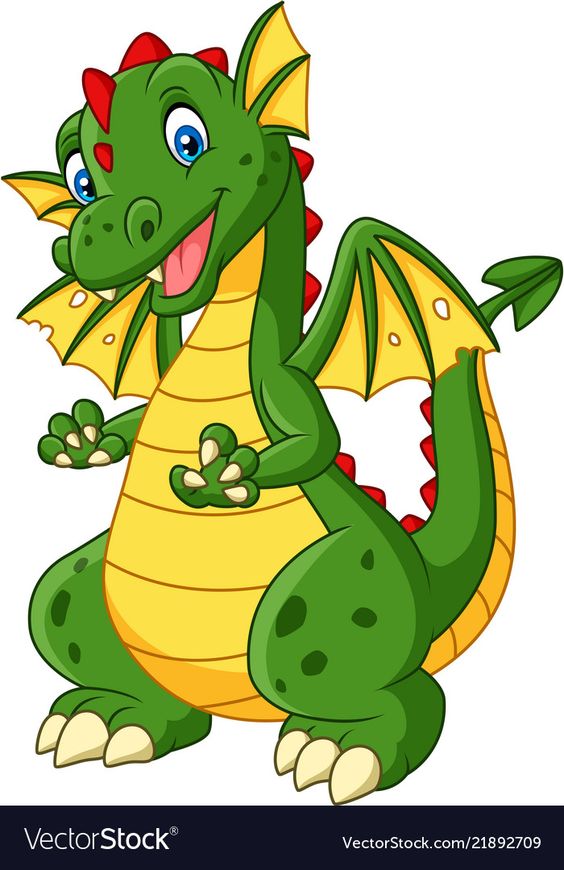 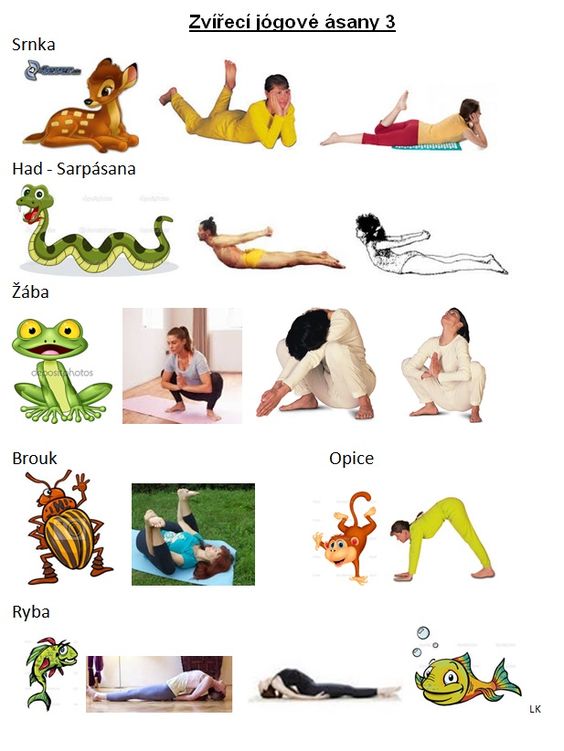 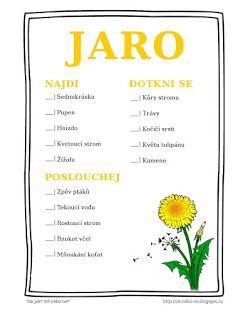 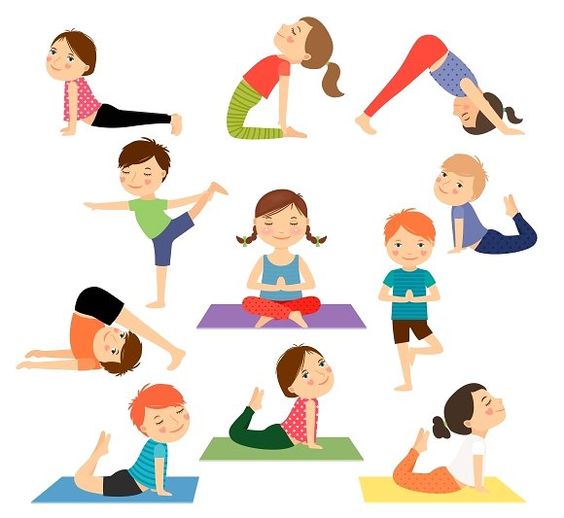 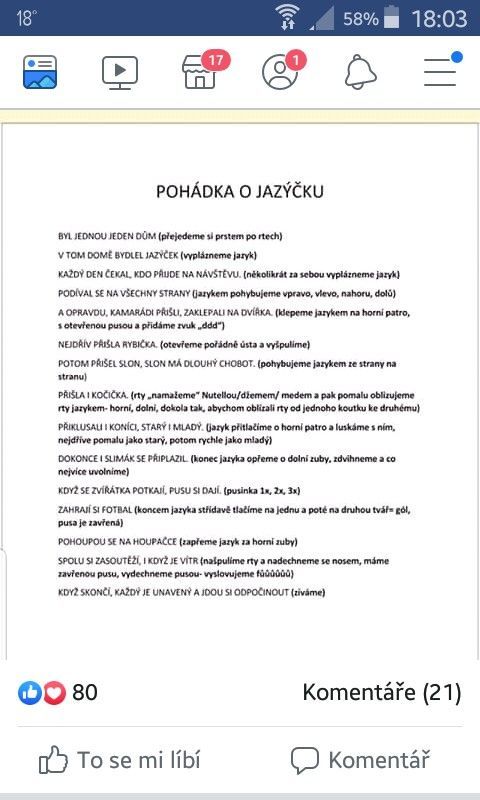 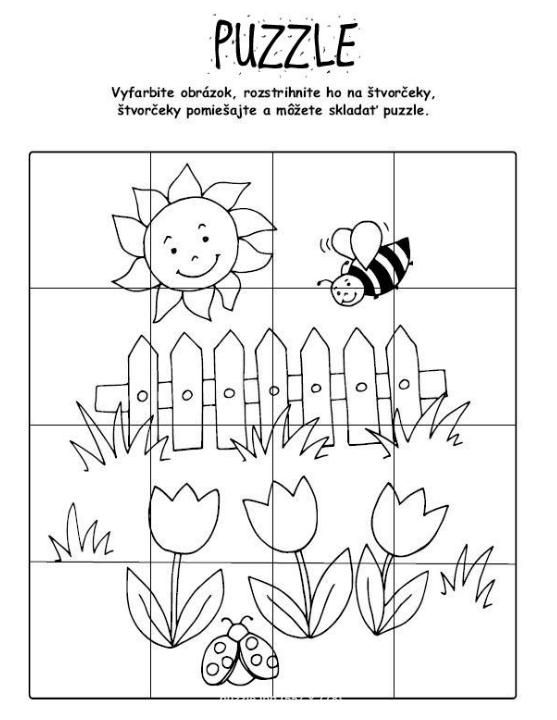 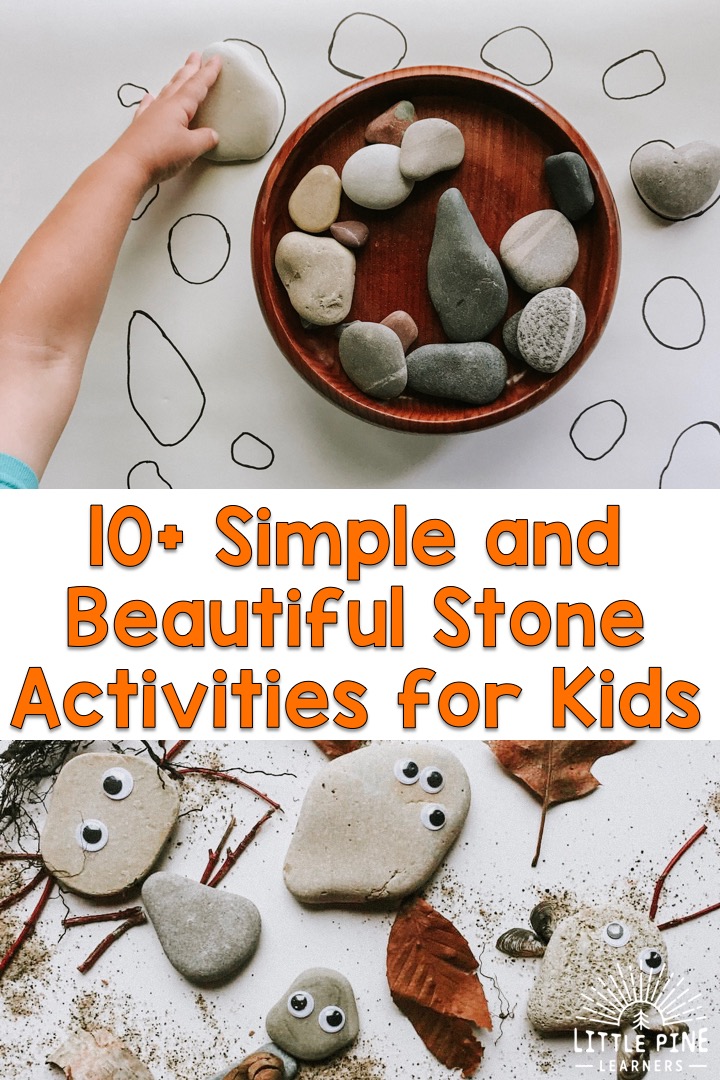 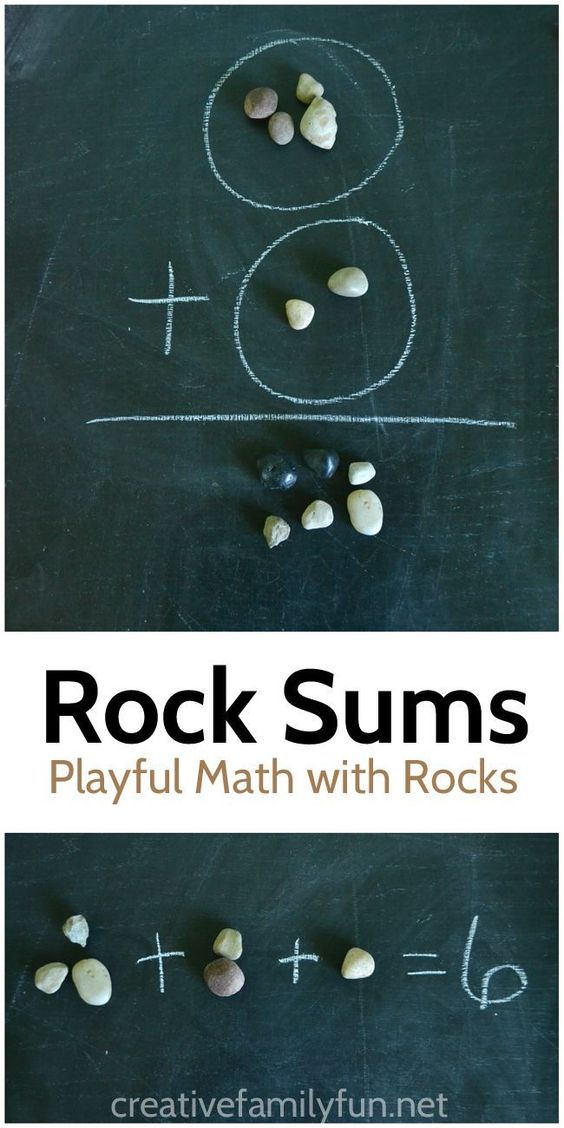 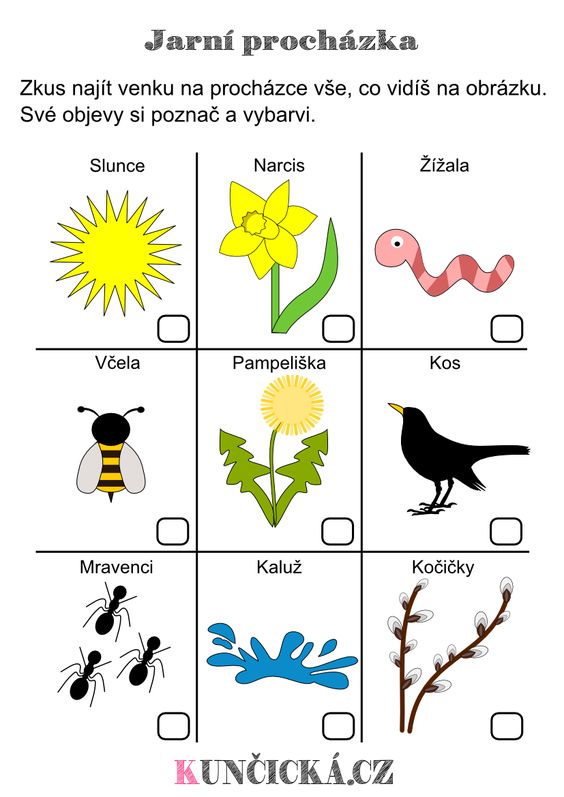 